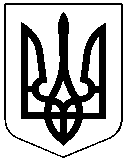 ЧЕРКАСЬКА РАЙОННА РАДАРОЗПОРЯДЖЕННЯ23.06.2020											№26Про нагородження ПочесноюГрамотою Черкаської районноїради і Черкаської районноїдержавної адміністраціїВідповідно до статті 55 Закону України «Про місцеве самоврядування в Україні», рішення районної ради від 18.02.2004 № 14-8 «Про Почесну Грамоту Черкаської районної ради і Черкаської районної державної адміністрації», враховуючи клопотання Мошнівської сільської ради від 22.06.2020 №187/02-09:НАГОРОДИТИ: Почесною Грамотою Черкаської районної ради і Черкаської районної державної адміністрації МУЦАЛХАНОВА Олександра Леонідовича, депутата Черкаської районної ради, за багаторічну сумлінну працю, високий професіоналізм, вагомий внесок у розвиток територіальної громади села Мошни, активну життєву позицію  та з нагоди Дня Конституції України.Голова ради								О.СОБКО